Order of WorshipMusical InterludeIntroit	Hymn # 10 [VIP] “Let All the World in Every Corner Sing”                                                                                                       (Saxthorpe Choristers)Opening Sentences:L	Bless the Lord, O my soul, O Lord my God, I stand in awe at Your greatness.R	You are clothed with honour and majesty and robed in light.L	You stretch out the heavens like a tent.ALL	Making the winds your messengers, and fire and flame your servants. L	How great are Your works, O God!ALL	In Your wisdom you created the earth and all that is within it.L	In thanksgiving, Let us worship and praise the Lord our God.Hymn # 370[VIP]	- ‘‘Angel Voices Ever Singing” Prayer of Adoration & ConfessionALL	Gracious God, we exalt your holy name in reverence, acknowledging your presence, grace and providence in our daily lives. Great is your faithfulness, Merciful Lord, as we confront new challenges and norms your sustaining power enables us to persevere while remaining rooted and grounded in your Word. We praise you Almighty God for you are our refuge and strength that even with all the changing scenes of life you are still in charge. Your purpose shall prevail as you guide and remind us to lift our eyes to you, our ever present help in time of need. Be present with us as we worship you in our homes and in our hearts allowing your Holy Spirit to take captive our thoughts to be obedient to Christ. Song of humility - “Have Thine Own Way Lord” (verse 2 only)Have thine own way, Lord!Have thine own way!Search me and try me, Saviour today!Wash me just now, Lord wash me just now,As in thy presence humbly I bow.Prayer of ConfessionL	Have mercy and forgive us Mighty God for our lack of faith, our slowness to act on your Word, our impatient treatment of each other, and our indifference to worship. May your Holy Spirit transform our hearts and minds to discern your Will and act in obedience to your purpose. R	Forgive us, Gracious God, and grant us pardon and remission of all our sins, time for amendment of our lives and the help and strength of the Holy Spirit, that we may live the rest of our lives in holiness and service.Assurance of Pardon:L	If we walk in the light as He is in the Light we have fellowship one with another and the blood of Jesus his Son cleanses us from all sin. If we say that we have no sin, we deceive ourselves and the truth is not in us. If we confess our sins He is faithful and just to forgive us our sins and to cleanse us from all righteousness.ALL	Amen.  Thanks be to God.Praise in Worship: 		 - Led by  Bro. Leslie Francis  
       	    (Member, Saxthorpe Praise Team)
Children’s Message in Puppetry: 	- Bro. Victor McSweeneyReflection on the Family:		- Sis. Modesta Burke-Goldson                                        				(Saxthorpe)Hymn # 33 [VIP]	- ‘‘The Lord’s My Shepherd” 
         (Tune of the Happy Wanderer)  MINISTRY OF THE WORDCollect:   ALL	God our redeemer, you have delivered us from the power of darkness and brought us into the kingdom of your Son: grant that as by his death he has recalled us to life, so by his continual presence in us he may raise us to eternal joy; through Jesus Christ your Son our Lord. Amen.Responsive Psalm: 66: 8-20 (VIP 603)   Lead by Sis. Mikaela Goldson
					            (Saxthorpe)L	 8 Bless our God, O peoples!
let the sound of His praise to be heard,R	 9 Who has kept us among the living,
And has not let our feet slip.L 	10 For You, O God, have tested us; 
You have tried us as silver is tried.R	11 You brought us into the net;
You laid burdens on our backs.L	12 You let people ride over our heads;
We went through fire and through water;
yet You have brought us out to a spacious place.R	13 I will come into your house with burnt offerings;
I will pay You my [c]vows,L	14 those that my lips uttered
and my mouth promised when I was in trouble. R	15 I will offer You burnt sacrifices of fattings,
with the smoke of the sacrifice of rams;
I will make an offering of bulls with goats. SelahL	16 Come and hear, all you who fear God,
And I will tell what He has done for me.R	17 I cried aloud to Him with my mouth,
And He was [d]extolled with my tongue.L	18 If I had cherished iniquity in my heart,
The Lord would not have listened. R	19 But truly God has listened;
He has given heed to the words of my prayer.ALL	20 Blessed be God, because He has not
rejected my prayer, or removed His steadfast 
love from me.        Gloria Patri…Epistle Reading:  1Peter 3:8—18 - Sis. Michelle Bowen Goldson 
					                           (Saxthorpe)Gospel: John 14:15—21, 26—27	-  Bro. Ian Keith Goldson/ 
- Sis. Mecadian Goldson (Saxthorpe)Sermon 		- 		-  Pastor Maurice GoldsonHymn  # 289 [VIP] - “Sweet Hour of Prayer” (Verse 1 only)Statement on Giving & Offering	-  Bro. Ian Keith GoldsonIntercessory Prayers		-  Pastor Maurice GoldsonL 	We place into the hands of God
the life of the Church in all the world, all people in the world 
who bring God’s love to others, all people who are in danger
because they share the love of God.R 	Lord in your mercy, Hear our prayer.L 	We place into the hands of God
our difficulties and frustrations our hopes and our worries about
the future; Loving God, as you have blessed us,
make us a blessing to your world.R	Lord in your mercy, Hear our prayerL 	We place into the hands of God
a world that needs peace, a world that needs wisdom,
a world that needs healing.R	Lord in your mercy, Hear our prayerL 	We place into the hands of God
the leaders of every nation, the poor of our own and every land,
those who live in fear, and all who hold the lives of others in their hands.R 	Lord in your mercy, Hear our prayer.L 	Loving God, You have poured such love into your world.
Show us how to help make it a more loving place.R 	Lord in your mercy, Hear our prayer.L 	We place into the hands of God
our families, our friends and our neighbours,
those who live and work in our town, .in our shops and local businesses,
those who work from home, those who are unemployed,
and all who pass through our area on their travels.R	Lord in your mercy, Hear our prayerL 	We place into the hands of God
all those we know who are suffering. 
Loving God, bless them with Your love and comfort 
and healing.
And show us how to express care for them.R	Lord in your mercy, Hear our prayerALL 	Merciful Father
Accept These prayers, for the sake of Your Son,
our Saviour Jesus Christ.  Amen..
Closing Hymn  # 409 [VIP] - “We Are One In the Spirit” 
BenedictionL 	Now to him who is able to keep you from falling and to present you without blemish before the presence of his glory with rejoicing, to the only god our Saviour through Jesus Christ our Lord, be glory, majesty, dominion and authority, before all time, now and forever Amen.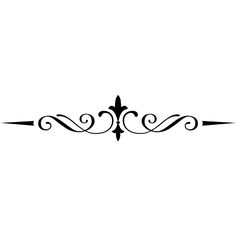 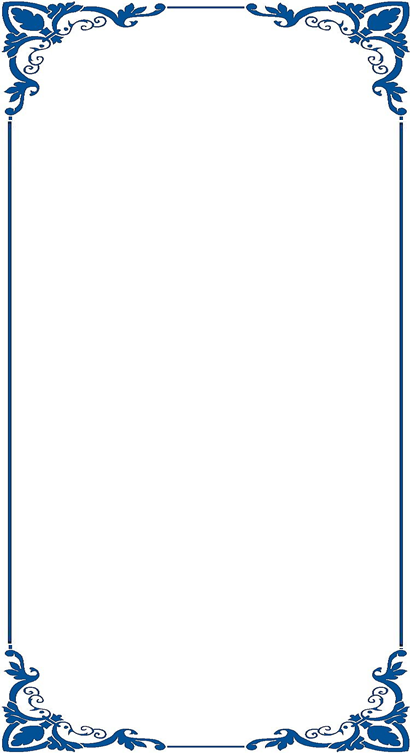 The Methodist Church in the Caribbean 
and the AmericasJamaica DistrictMETHODIST VOICES IN WORD AND SONGTELEVISION MINISTRY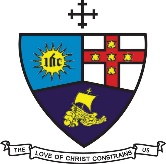 6th Lord’s Day After the Resurrection Sunday, May 17, 2020 DIVINE WORSHIPPreacher: 	Pastor Maurice GoldsonLiturgist:  	Bro. Ian Keith GoldsonOrganist:	Bro. Lawrence WrightChoristers:	Sis. Yvonne Brown
Sis. Marie Miller
Sis. Valerie Hinds	Sis. Yvonne Patterson
Bro. Nigel Haye			Praise Leader:	Bro. Leslie Francis Puppeteer:	Bro. Victor McSweeney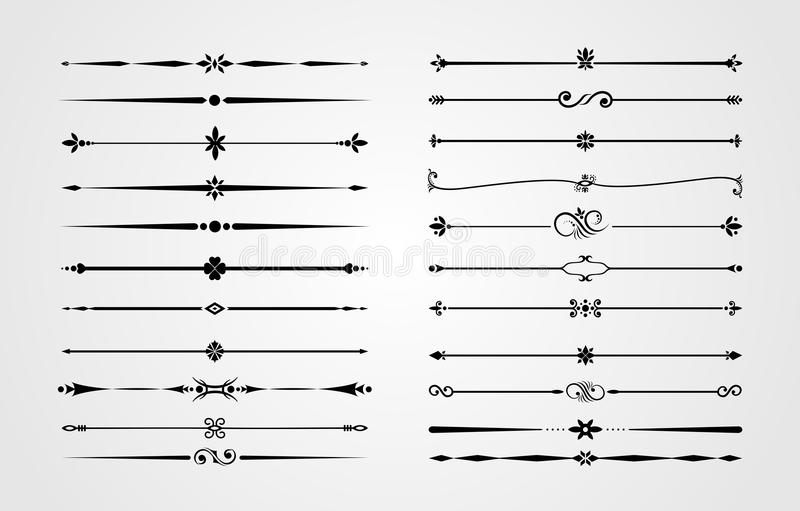 District Bishop:  Rev’d Christine Gooden- BengucheDistrict Secretary:  Rev’d Dr. Wayneford McFarlaneA warm welcome to all worshippers on 
this beautiful Family Sunday!